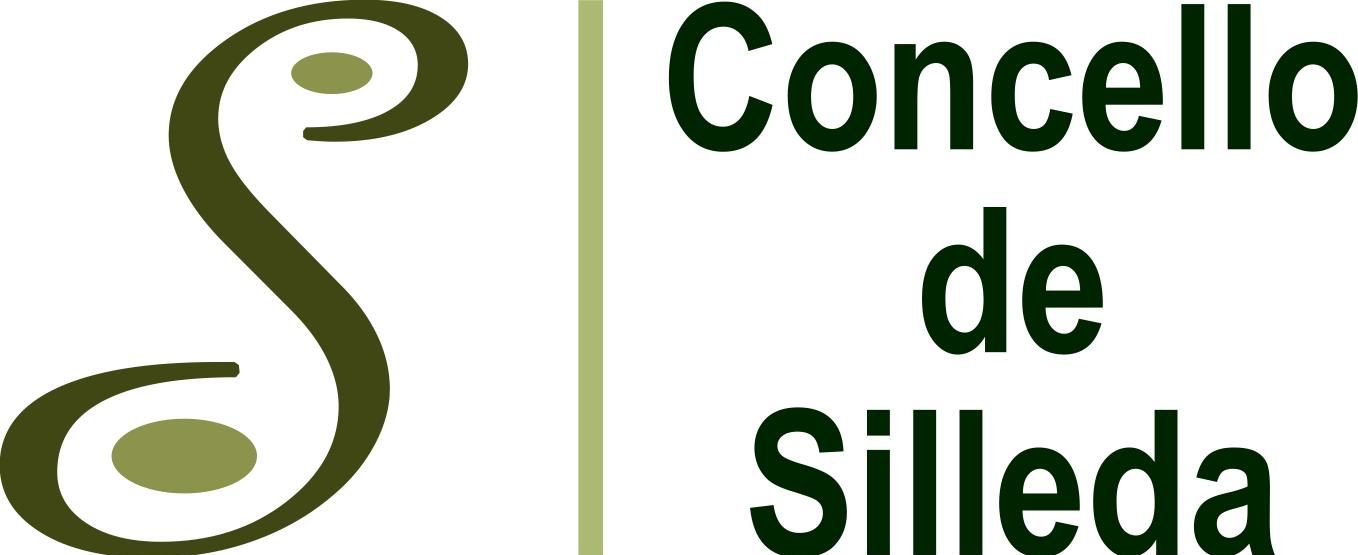 COMUNICACIÓN DE APERTURA/ INICIO DE ACTIVIDADEDatos do PromotorDatos do representanteActividade a realizar:Localización (Incluír Referencia Catastral):Documentación que se achega:Comunico a posta en marcha da actividade antes expresada, e declaro baixo a miña responsabilidade:Que se cumpren todos os requisitos técnicos e administrativos para exercer a dita actividade. Que os locais e instalacións reúnen as condicións de seguridade, salubridade e as demais previstas no planeamento urbanístico. ________________, ______________de __________de 201_Nome e apelidosNome e apelidosNome e apelidosDomicilioDomicilioDomicilioDNITeléfonoE-mailNome e apelidosNome e apelidosNome e apelidosDomicilioDomicilioDomicilioDNITeléfonoE-mail